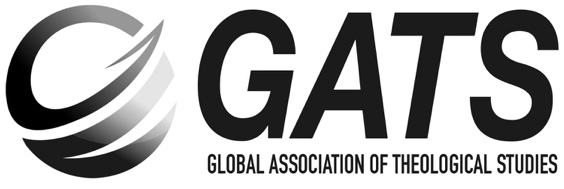 GATS ADVANCE EDUCATORS CERTIFICATE REQUEST FORM6 weeks prior to ceremony, please send this form 
along with matching documentation to your Regional GATS Representative for review.ADVANCE EDUCATORS CERTIFICATE* Please type each name below and double check all name spellings before submission.**For GATS Administration Use Only**CountrySchool NameLanguageof CertificateCeremony DateMissionary/Contact NameMissionary/Contact Name En  Fr  SpShipping MethodShipping Address/Instructions 
 *If other than Mail PacketShipping Phone Missionary Mail Packet FedEx DHL Other: Reviewed by 
Regional GATS RepReviewed by 
Program DirectorOkay to PrintDate ReceivedDate PrintedDate Mailed